The Federation of Tibberton and Hindlip CE First Schools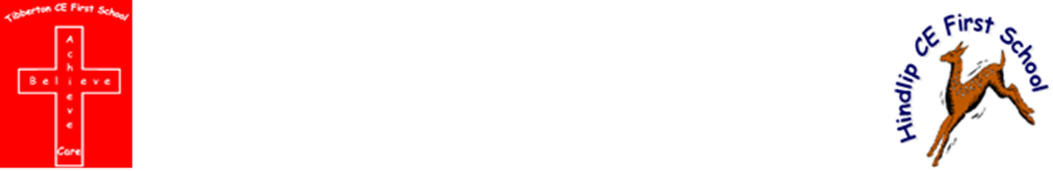 JOB DESCRIPTIONJob Title:	Wrap Around Care Supervisor – Breakfast ClubGrade:	Scale 1Reporting To:	Head of SchoolResponsible For:	Pupils under their care Main Purposes of Role:To ensure, individually or as part of a team, the welfare and safety of all children within school grounds or buildings at breakfast club.To create high quality and varied activities within a safe and caring environment and to provide a high standard of physical, emotional, and social care for the children placed in the Club, including those with special needs. To be responsible for delivery of activities and food within the provision.Key Accountabilities:  To follow safeguarding policies and procedures at all timesTo help to create a welcoming and supportive environment for the pupils attending the clubTo deliver and evaluate a varied programme of high quality play opportunities in a safe environmentTo be responsible for implementing Safeguarding and Health and Safety policies and proceduresTo lead in the development of independent social skillsTo assist with the setting-up of the club each day.To assist with the preparation and serving of food as appropriate.To undertake duties such as, cleaning club room and toys, reporting any damages and tidying upTo liaise with parents to enable the effective operation of the ClubTo administer basic/paediatric first aid where appropriately trainedTo assist in the specific medical/care needs of pupils when specific training has been undertakenTo take care for their own and children’s health and safety.To support the promotion of positive relationships with parents including communicating effectively with parents and between parents and school staffTo ensure confidentiality is maintained where appropriateTo set a good example in terms of punctuality, behaviour and attendanceTo demonstrate and assist in the safe and effective use of specialist equipment/materialsTo be aware of and comply with policies and procedures relating to child protection, food hygiene, Health & Safety, security, administration and confidentiality, reporting all concerns to an appropriate personTo be aware of and support difference and ensure all pupils have equal access to opportunities to learn and developTo support the development of pupils with special educational needs and/or disabilitiesTo contribute to the overall ethos/work/aims of the schoolTo establish constructive relationships and communicate with other agencies/professionals.To participate in training, other learning activities and performance development as requiredTo contribute to the provision of induction training and advice to other staff and volunteersGeneral Duties:To maintain personal and professional development to meet the changing demands of the job, participate in appropriate training activities.To undertake such other duties, training and/or hours of work as may be reasonably required and which are consistent with the general level of responsibility of this job.To undertake health and safety duties commensurate with the post and/or as detailed in the Health and Safety Policy and Safeguarding policy.Contacts:In all contacts the postholder will be required to present a good image of the School and the County Council, as well as maintaining constructive relationships.Internal:	Pupils, teachers, school staff, volunteers, children’s supervisors	External:	Contractors, visitors and parentsThe current main duties and responsibilities of this post are outlined in this job description. The list is not exhaustive. The need for flexibility, shared accountability and team working is required. The post-holder is expected to carry out any other related duties that are within the employee's skills and abilities, commensurate with the post’s banding and whenever reasonably instructed. Name:Signature:Date:Person specificationNotes:  This job description may be amended at any time in consultation with the postholder. CriteriaQualitiesEssential / DesirableQualifications 
and trainingFirst aid training (or willingness to complete it)Relevant Child Care qualification (or equivalent)Knowledge of safeguarding requirements (or willingness to undertake training)EDEExperienceExperience of working with or caring for children of relevant agesWorking and collaborating within a team Experience of undertaking administrative tasksEEDSkills and knowledgeAbility to use own initiative and act accordingly Ability to respond quickly and effectively to issues that ariseEffective communication with adults and children Ability to build effective working relationships with colleagues Ability to follow instructions from senior team members Ability to have a firm but fair approach to handling behaviour issues in line with the school’s policies Ability to manage resourcesAbility to maintain confidentialityAbility to make effective use of ICTGood communication skills (oral and written)Knowledge of Early Years Foundation StageEEEEEEEDEDPersonal qualitiesCommitment to supporting and understanding pupil needs Uphold and promote the ethos and values of the schoolMaintain confidentiality at all timesCommitment to safeguarding, health and safetly, equality, diversity and inclusionEnthusiasm with the childrenEEEEE